Задания  для 5А класса на 11.05.2020БИОЛОГИЯЗаполните таблицу «Эволюция человека»Ответить на вопросы:А) Как повлияло одомашнивание животных и растений на жизнь людей?Б) Какими были первые орудия, изготовленные человеком?                                                                              В) Назовите способы, которыми древние люди добывали себе пищуПредметЗаданиеФорма контроля Математикап.4.19 видеоурок по ссылкеhttps://www.youtube.com/watch?v=uEDDFbYp3LU№1044, №1045, №1046задания выполнить в тетради, фотографии выполненных заданий прислать учителю на электронную почту  olga_shapoval73@mail.ruдо 10 часов  12.05.2020 годаНемецкий языкгруппа Дворяжкиной Е.Ю.Стр. 72 №5 прослушать диалог. Запись диалога размещена в ваших группах. Вставить в диалог пропущенную информацию. Записать пропущенные цены в столбик в том порядке, в каком они идут в тексте. Диалог письменно перевести. Все задания сделать письменно. Фото прислать учителю.Выполненное задание прислать учителю на электронную почту distantschool3@yandex.ru14.05.2020 года  до 19.00Немецкий языкгруппа Садиловой Т.А.Изучаем спряжение глагола möchten – хотел (а) бы.Задание: списать табличку в тетрадь, учить спряжение  данного глагола.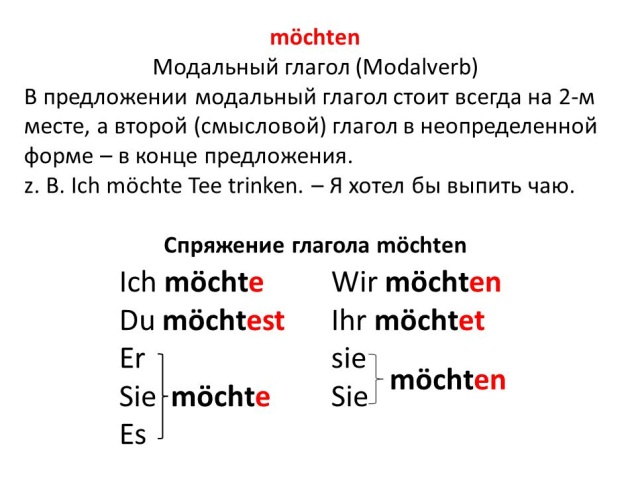 Написать в тетради на немецком языке 5 любых предложений с гл. möchten , используя словосочетания из упр. 1 на стр. 70 c переводом.ОБРАЗЕЦ:Ich möchte fernsehen. – Я хотел бы посмотреть телевизор.Du möchtest  Sport machen. –Ты хотел бы заняться спортом. Фотографии выполненного задания прислать на электронную почту sadilova62@mail.ru.до 10 часов  12.05.2020 года(при отправке  фотографий  убедитесь, что вы написали  свою фамилию и класс). Физическая культураНарисовать символику на тему:  “Здоровый образ жизни”Фото отправляется на электронную почту sv-muratova@yandex.ru, не забываем подписывать работы до 16.05.2020 годаБиологияТема: «Как появился человек на Земле» Прочитать § 24 и выполнить задания (см. ниже)Выполнить задания в текстовом редакторе или в тетради, фотографии  прислать учителю на электронную почту  jakunina14@yandex.ru  до 14 часов 13.05.2020 годаЛитератураНаписать отзыв о прочитанном произведении (I или II части), которое тебе понравилосьФотографии выполненного задания прислать на электронную почту kustova.irina@inbox.ruдо 12 часов  15 мая  2020 года ОБЖ Приложение №3 стр. 181-184 читать. Записать в тетрадь «Правила поведения при наводнении»Фотографию выполненного задания отправить сообщением на электронную почту desyatovsckaya@yandex.ru  до 13 мая 2020 годаВид людейОбраз жизни